6.pielikums 
Ministru kabineta 
2014.gada 14.oktobra noteikumiem Nr.633LIEPĀJAS REĢIONA NOVADU BŪVVALDEPaskaidrojuma rakstsI. Ieceres dokumentācija2. Ziņas par objektu/esošu māju ceļu:3) objekta/māju ceļa garums ___________________________________________________________________4) objekta/māju ceļa platums ___________________________________________________________________5) objekta/māju ceļa pieslēgums ___________________________________________________________________6) būvniecībā plānotie materiāli un būvizstrādājumi ______________________________________________________________________________________________________________________________________7) esošā māju ceļa īpašnieks vai, ja tāda nav, – tiesiskais valdītājs un/vai lietotājs___________________________________________________________________
            (fiziskās personas vārds, uzvārds, personas kods vai juridiskās personas nosaukums, reģistrācijas Nr.)8) būvniecībā radīto atkritumu apsaimniekošana ___________________________________________________________________9) būvniecībā radīto atkritumu apjoms ___________________________________________________________________10) būvniecībā radīto atkritumu pārstrādes vai apglabāšanas vieta___________________________________________________________________3. Ziņas par zemes gabalu:1) zemes vienības kadastra apzīmējums ___________________________________________________________________2) zemes vienības adrese ___________________________________________________________________3) zemes vienības īpašnieks vai, ja tāda nav, – tiesiskais valdītājs un/vai lietotājs_________________________________________________________________
(fiziskās personas vārds, uzvārds, personas kods vai_________________________________________________________________
juridiskās personas nosaukums, reģistrācijas Nr.)4) ja būvniecība paredzēta mežā:a) meža kvartāla numurs ____________b) meža nogabala numurs ____________c) atmežojamā platība sadalījumā pa meža nogabaliem ______________4. Pilnvarotā persona ___________________________________________________________________
(fiziskās personas vārds, uzvārds, personas kods, dzīvesvieta, tālruņa numurs, elektroniskā pasta adrese vai_________________________________________________________________
juridiskās personas nosaukums, reģistrācijas Nr., juridiskā adrese, tālruņa numurs)6. Būvprojekta izstrādātāja apliecinājumi:Risinājumi atbilst būvniecību reglamentējošajiem normatīvajiem aktiem un vietējās pašvaldības saistošajiem noteikumiem.7. Būvniecības ierosinātāja (pasūtītāja) apliecinājumi:Apliecinu, ka pievienotie īpašuma apliecinājuma dokumenti (kopijas) ir autentiski, patiesi un pilnīgi, attiecībā uz objektu nav nekādu apgrūtinājumu, aizliegumu vai strīdu.Apņemos īstenot māju ceļa jaunu būvniecību, pārbūvi vai nojaukšanu (nevajadzīgo svītrot) atbilstoši izstrādātajai ieceres dokumentācijai un būvniecības atkritumus nogādāt tiem atbilstošā vietā.8. Pielikumā – iesniegtie dokumenti (atbilstoši situācijai, vajadzīgo atzīmēt):īpašuma, valdījuma vai lietojuma tiesību apliecinoši dokumenti uz _________ lp.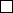 būvniecības ierosinātāja pilnvara uz _________ lp.skaidrojošs apraksts uz _________ lp.grafiskie dokumenti uz _________ lp.ja būvniecība paredzēta mežā, – zemes robežu plāns ar iezīmētām būvniecībai paredzētās atmežojamās meža zemes robežām un atmežojamās meža zemes skici, kas sagatavota atbilstoši normatīvajiem aktiem par koku ciršanu mežā, uz _________ lp.saskaņojumi ar personām uz _________ lp.saskaņojumi ar institūcijām uz _________ lp.atļaujas uz _________ lp._________________________ tehniskie vai īpašie noteikumi uz _________ lp.citi dokumenti uz _________ lp._________________________________________________________________Aizpilda būvvalde9. Teritorijas plānojumā (lokālplānojumā, detālplānojumā) galvenā izmantošana (papildizmantošana) ___________________________________________________________________10. Atzīme par būvniecības ieceres akceptu12. Lēmums par atteikšanos akceptēt ieceriII. Būvdarbu pabeigšana14. Informācija par būvdarbu pabeigšanuApliecinu, ka būvdarbi ir pabeigti un veikti atbilstoši akceptētajai ieceres dokumentācijai, un iesniedzu izpildmērījuma plānu (jaunas būvniecības gadījumā vai pārbūves gadījumā, ja mainījusies situācija apvidū).15. Būvdarbu garantijas termiņšPēc māju ceļa pieņemšanas ekspluatācijā _________ gadu laikā atklājušos būvdarbu defektus būvdarbu veicējs novērsīs par saviem līdzekļiem.16. Būvdarbu pārbaude17. Lēmums par konstatētajām atkāpēm no akceptētās ieceres vai būvniecību reglamentējošajiem normatīvajiem aktiem18. Atzīme par būvdarbu pabeigšanu/māju ceļa nojaukšanuPiezīmes.
1. 1 Dokumenta rekvizītu "paraksts" neaizpilda, ja elektroniskais dokuments ir sagatavots atbilstoši normatīvajiem aktiem par elektronisko dokumentu noformēšanu.
2. Katru paskaidrojuma raksta daļu aizpilda atsevišķi – izstrādājot ieceres dokumentāciju un pabeidzot būvdarbus.
3. Paskaidrojuma raksta attiecīgās ailes paplašina, ja nepieciešams atspoguļot informāciju vairāk nekā par vienu būvniecības ierosinātāju vai zemes gabala īpašnieku, par zemes vienībām.
4. Māju ceļa pārbūves gadījumā paskaidrojuma rakstu aizpilda tādā apjomā, kas raksturo māju ceļam veicamās izmaiņas.Būvniecības ierosinātājs (pasūtītājs)(fiziskās personas vārds, uzvārds, personas kods, dzīvesvieta,(fiziskās personas vārds, uzvārds, personas kods, dzīvesvieta,tālruņa numurs, elektroniskā pasta adrese vaitālruņa numurs, elektroniskā pasta adrese vaijuridiskās personas nosaukums, reģistrācijas numurs, juridiskājuridiskās personas nosaukums, reģistrācijas numurs, juridiskāadrese, tālruņa numurs, elektroniskā pasta adrese)adrese, tālruņa numurs, elektroniskā pasta adrese)Lūdzu izskatīt iesniegumu(objekta (māju ceļa) nosaukums)(objekta (māju ceļa) nosaukums)būvniecībai.1. Būvniecības veids (vajadzīgo atzīmēt):1. Būvniecības veids (vajadzīgo atzīmēt):1. Būvniecības veids (vajadzīgo atzīmēt):jauna būvniecībapārbūvenojaukšana1) būves grupa(atbilstoši vispārīgajiem būvnoteikumiem)(atbilstoši vispārīgajiem būvnoteikumiem)2) būves paredzētais (esošais) lietošanas veids2) būves paredzētais (esošais) lietošanas veids(atbilstoši būvju klasifikācijai)Juridiskās personas norādītā kontaktpersona(vārds, uzvārds,personas kods, tālruņa numurs, elektroniskā pasta adrese)personas kods, tālruņa numurs, elektroniskā pasta adrese)5. Būvprojekta izstrādātājs(fiziskās personas vārds, uzvārds, sertifikāta Nr. vaijuridiskās personas nosaukums, reģistrācijas Nr., būvkomersanta reģistrācijas apliecības Nr., juridiskā adrese, tālruņa numurs)juridiskās personas nosaukums, reģistrācijas Nr., būvkomersanta reģistrācijas apliecības Nr., juridiskā adrese, tālruņa numurs)Būvprojekta izstrādātājs(paraksts1)(datums)Būvniecības ierosinātājs (pasūtītājs)(vārds, uzvārds, paraksts1)(datums)Būvvaldes atbildīgā amatpersona(amats,(amats,(amats,vārds, uzvārds, paraksts1)vārds, uzvārds, paraksts1)(datums)11. Ieceres realizācijas termiņš(datums)Lēmuma numursdatumsBūvvaldes atbildīgā amatpersona(amats,(amats,(amats,vārds, uzvārds, paraksts1)vārds, uzvārds, paraksts1)(datums)13. Atzīme par būvdarbu uzsākšanas nosacījumu izpildi(datums)Būvdarbu veicējs(juridiskās personas nosaukums, reģistrācijas Nr.,būvkomersanta apliecības reģistrācijas Nr., juridiskā adrese, tālruņa numurs)būvkomersanta apliecības reģistrācijas Nr., juridiskā adrese, tālruņa numurs)Būvvaldes atbildīgā amatpersona(amats,(amats,(amats,vārds, uzvārds, paraksts1)vārds, uzvārds, paraksts1)(datums)Būvniecības ierosinātājs (pasūtītājs)(vārds, uzvārds, paraksts1)(datums)Objekts apsekotsun konstatēts, ka būvdarbi(datums)veikti/nav veikti (vajadzīgo pasvītrot) atbilstoši izstrādātajai ieceres dokumentācijai.veikti/nav veikti (vajadzīgo pasvītrot) atbilstoši izstrādātajai ieceres dokumentācijai.veikti/nav veikti (vajadzīgo pasvītrot) atbilstoši izstrādātajai ieceres dokumentācijai.Lēmuma numursdatumsLēmuma izpildes termiņšBūvvaldes atbildīgā amatpersona(amats,(amats,(amats,vārds, uzvārds, paraksts1)vārds, uzvārds, paraksts1)(datums)Izdota izziņa par būves neesamību, numursdatumsBūvvaldes atbildīgā amatpersona(amats,(amats,(amats,vārds, uzvārds, paraksts1)vārds, uzvārds, paraksts1)(datums)